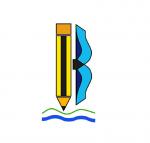    OŠ Ivana Batelića-Raša   Ivan Batelić 1   52223 Raša     E-mail: ured@os-ibatelica-rasa.skole.hrKLASA; 003-06/21-01/10URBROJ: 2144-17-01-21-3Raša, 02.09.2021.ZAKLJUČCI sa sjednice Školskog odbora OŠ Ivana Batelića-Rašaodržane u četvrtak 02. rujna 2021. godineAD. 1. Jednoglasno je usvojena Odluka o cijeni školske marende i obroka u produženom boravku OŠ Ivana Batelića-Raša.Predsjednica Školskog odbora:Mirjana Blažević, mag.prim.educ.